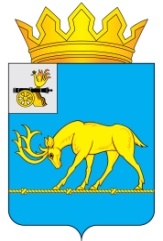 АДМИНИСТРАЦИЯ МУНИЦИПАЛЬНОГО ОБРАЗОВАНИЯ«ТЕМКИНСКИЙ РАЙОН» СМОЛЕНСКОЙ ОБЛАСТИПОСТАНОВЛЕНИЕот   12.01.2022  №  4                                                                                    с. ТемкиноО проведении публичных слушаний по предоставлению   разрешения на условно разрешенный вид использования земельного участка Руководствуясь ст. 39 Градостроительного кодекса Российской Федерации, правилами землепользования и застройки Батюшковского сельского поселения Темкинского района Смоленской области,  утвержденных Решением Темкинского районного Совета депутатов пятого созыва от 25.10.2019 №102Администрация муниципального образования «Темкинский район» Смоленской области п о с т а н о в л я е т:	1. Назначить на  21 февраля  2021 г. в 12 часов 00 минут проведение публичных слушаний по предоставлению  разрешения на условно разрешенный вид использования «Магазины»  земельного участка  с кадастровым номером 67:20:0680101:357, расположенного в зоне Ж.1 – зона застройки индивидуальными жилыми домами, площадью 200 м2., по адресу: Российская Федерация, Смоленская область, Темкинский район, Батюшковское сельское поселение, деревня Васильевское, улица Орлова-Денисова, земельный участок 11Б.2. Местом проведения публичных слушаний определить деревню Васильевское, улица Орлова-Денисова, земельный участок 11Б, Батюшковского сельского поселения Темкинского района Смоленской области.3. Организацию и проведение публичных слушаний возложить на отдел архитектуры, строительства, транспорта и ЖКХ Администрации муниципального образования «Темкинский район» Смоленской области.4. Опубликовать данное постановление в районной газете «Заря» и разместить на официальном сайте Администрации муниципального образования «Темкинский район» Смоленской области в информационно-телекоммуникационной сети «Интернет». 5. Контроль за исполнением данного постановления возложить на заместителя Главы муниципального образования «Темкинский район» Смоленской области      В.И. Волкова.Глава муниципального образования «Темкинский район» Смоленской области                                                    С.А. ГуляевОтп. 1 экз. – в делоИсп. Е.В. Голанцевател. 2-14-4411.01.2022 г.Визы:         А.М. Муравьев         В.И. Волков Разослать:           прокуратура,           райсовет,           газета «Заря», инженер-программист.